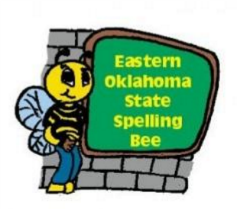 Name of School ______________________________________________________________ Name of City ________________________________________________________________ Name of County _____________________________________________________________ School Phone _______________________________________________________________ Name of School Spelling Bee Chairperson _________________________________________ Spelling Bee Chairperson’s e-mail address _________________________________________Chairperson’s Contact Cell Number ______________________________________________ Spelling Bee Winner ______________________________    Age ____________      Grade______ Shirt Size: Check one: Youth _____ Adult _____ 	Check one: S ___ M ___ L ___ XL ___ Spelling Bee Runner-Up ___________________________    Age ____________      Grade______ Shirt Size: Check one:  Youth _____ Adult _____ 	Check one:  S ___ M ___ L ___ XL ___ Spelling Bee Alternate ___________________________    Age ____________      Grade______ Shirt Size: Check one:  Youth _____ Adult _____ 	Check one:  S ___ M ___ L ___ XL ___ Please PRINT and return the needed information about your winner and runner-up on the lines above.  The winner and runner-up contestants will receive t-shirts for their participation.  The deadline for returning this form is Friday, March 18th.  Please send by email or in the US mail back to me at the address listed below.  Youth t-shirts come in small, medium, and large only.   If a student needs a Youth XL they will be given an Adult S. *Note you may send (2) students to represent your school and community at the 2022 Eastern Oklahoma State Spelling Bee. Contestants must register with a parent/guardian or teacher who understands the spelling bee rules. Thank you for all you do to ensure academic excellence! SusanSusan E. Hoog, DirectorEastern Oklahoma State Spelling Bee 1404 East Broadway Muskogee, OK. 74403 sehoog@gmail.com (918) 682-1288 (office) (918) 869-2037 (mobile) www.eokssbee.org 